Match the words with the pictures.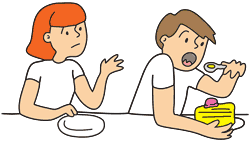 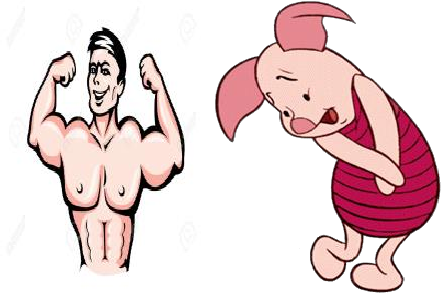 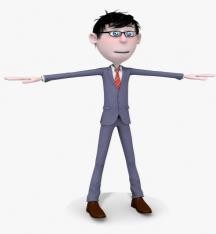 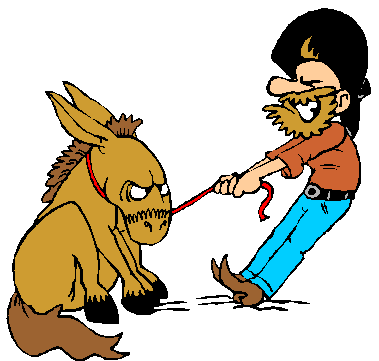 Fill in the blanks with the words below.Selda is a(n) 	girl. She has got a lot of friends.My sister often breaks something at home. She is really 	.I like 	people because they always help people and buy presents.My grandfather has difficulty in remembering things. He is 	.Emre often goes to school late. He is not a 	boy.Match the questions with their answersWhat colour are your eyes ?Who is overweight in your class ?What does your favorite singer look like ?Is your deskmate a good friend ?Why do you support Ceren for class presidency ?Oğuzhan. He is short and really fat. Yes, she is really easygoing.I have got big,green eyes.Because she is more honest than other candidates.She has got long, straight, blonde hair.Odd one out.attractive  /  beautiful  / ugly  / prettycurly  /  straight  / wavy  / youngstubborn  /  friendly  /  outgoing  / easygoingthin  / kind  /  slim  / tallstrong  / well-built  / athletic  / punctualWrite True (T) or False (F) about Bugs Bunny. What does Bugs Bunny look like ?It is tall and slim.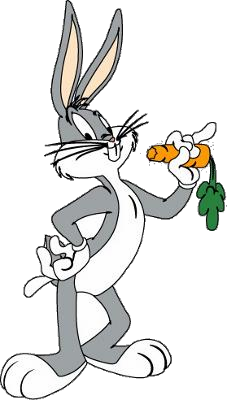 It is short and overweight. It has got two big ears.It has got long teeth.It doesn’t have moustache.Choose the correct option.My sister is very thin / fat. She is only 25 kilogrammes.I don’t like stubborn people. They never change their minds / help old people.My cousin has got long, curly , big / blonde hair.I go to the gym / bank every day because I want to stay fit.Esra is a talkative / shy girl. She always chats with her friends.Match the words with the pictures.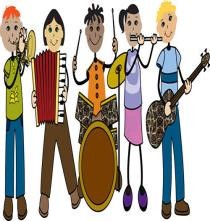 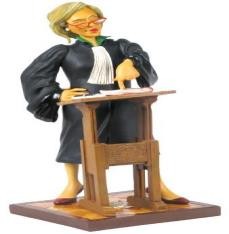 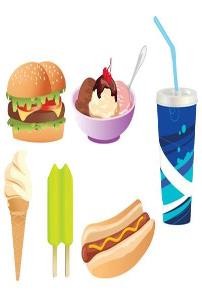 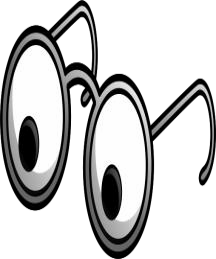 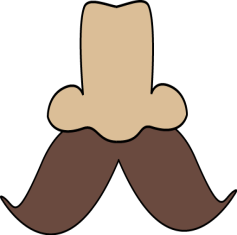 Match the questions with their answers.Who is your favorite actor ?What characteristics should a class president have?What does your father look like ?Are you a stubborn person ?When do you usually go to the gym?He is tall and fat. He has got moustache. He is Robert Pattinson.At weekends. Usually on Sundays. He/she should be honest and thoughtful. Yes, I never change my mind.Correct the mistakes.My brother always tells lies. He is not a punctual boy.My ex-deskmate is very hardworking. She never revises for tests.I have got big hazel noses and short, dark, curly glasses.Recep İvedik is a comedy movie. It is really shy.Put the adjectives into the correct boxes.Clumsy – Thin – Handsome – Honest – Lazy – Ugly – Overweight – Strong – Kind – Attractive Slim – Clever – Talkative – Beautiful – Generous – Tall – Fat – Selfish – Easygoing – ThoughtfulAPPEARANCE	PERSONALITYFind out the scrambled words.EX : My deskmate (t a d k e s m e) is an athletic boy. He usually goes to the gym to stay fit.A class president should be 	( a r i f ) and thoughtful.Sena has got big 	( e r g e n ) eyes. They are beautiful.My best friend is very talkative but she is sometimes 	(d o l u ). I can’t stand her voice.Serdar is very generous. He usually pays our 	( s e l a m ) at the restaurant.Aylin often comes to work late. She is not a 	( t u p l u c a n ) woman.https://www.derskitabicevaplarim.com 